NTT02 – 24 Hour General Purpose TimeswitchProduct Image & Line Diagram	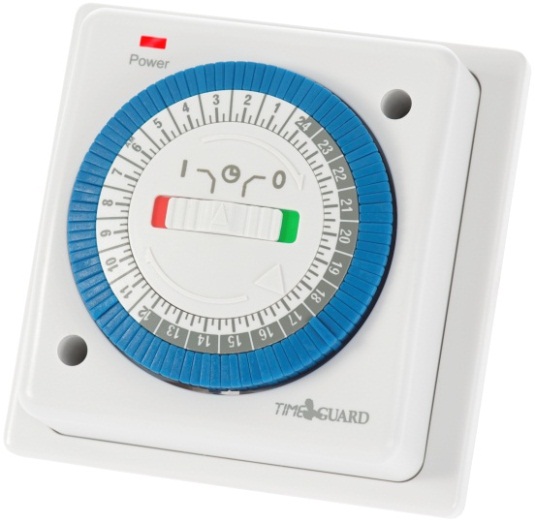 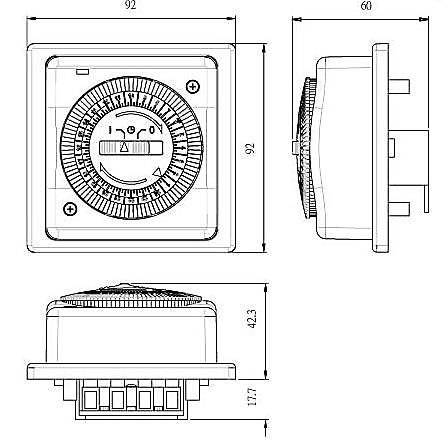 Technical DataGeneralOperating Voltage230V ACFrequency50HzInstallation TypeSurface or recessed Min Depth of Wall Box32mm, Single gang back box or pattressContact TypeNormally openClass ProtectionClass 2Program24 Hour daily program (96 segments, 48 ON, 48 OFF)Number of Channels1Switch Rating16A Resistive, 8A Inductive. 1 HP.  750W Incandescent/Switch RatingHalogen/Fluorescent, 100W CFL lighting. 100W LED Lighting.LED IndicatorsPowerAdvance FunctionPermanent ON/OFF or timed onlyOperating Temperature0°C to 40°CAccessories (Included)Instructions, FittingsAccessories (Optional)NoneDimensionsHeight 92mm, Width 92mm, Depth 60mmConstructionCasing: PolycarbonateWeight157gEAN5012483012307Designed In Accordance ToBS EN 60730-2-7Includes updates and amendments.Guarantee Period3 Years